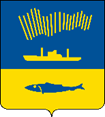 АДМИНИСТРАЦИЯ ГОРОДА МУРМАНСКАП О С Т А Н О В Л Е Н И Е                                                                                                                  №           В соответствии с Федеральными законами от 06.10.2003 № 131-ФЗ       «Об общих принципах организации местного самоуправления в Российской Федерации», от 25.10.2001 № 136-ФЗ «Земельный кодекс Российской Федерации», от 10.01.2002 № 7-ФЗ «Об охране окружающей среды»,                              от 29.12.2004 № 190-ФЗ «Градостроительный кодекс Российской Федерации», приказом Минстроя России от 30.12.2006 № 1033/пп «Об утверждении СП 47.13330 «СНиП 11-02-96 Инженерные изыскания для строительства. Основные положения,  Уставом муниципального образования городской округ город-герой Мурманск» п о с т а н о в л я ю: 1. Внести в приложение к постановлению администрации города Мурманска от 15.01.2016 № 36 «Об утверждений  правил осуществления земляных работ на территории муниципального образования город Мурманск» (в ред. постановлений от 11.07.2016 № 2072, от 11.11.2016 № 3446,                               от 28.06.2017 № 2088, от 12.01.2018 № 33, от 20.05.2019 № 1721) следующие изменения:1.1. Подпункт 10) пункта 1.4 раздела 1 слова «капитального ремонта» исключить. 1.2. Подпункт 11) пункта 1.4 раздела 1 слова «капитального ремонта»  исключить.1.3. Подпункт 14) пункта 1.4 раздела 1 изложить в новой редакции:«14) отдельно стоящие рекламные и информационные конструкции в случае их размещения на землях, земельных участках;».1.4. Подпункт 16) пункта 1.4 раздела 1 изложить в новой редакции:«16) ограждения территорий, находящихся в пользовании.».3. Отделу информационно-технического обеспечения и защиты информации администрации города Мурманска (Кузьмин А.Н.) разместить настоящее постановление с приложением на официальном сайте администрации города Мурманска в сети Интернет. 4. Редакции газеты «Вечерний Мурманск» (Хабаров В.А.) опубликовать настоящее постановление с приложением.5. Настоящее постановление вступает в силу со дня официального опубликования.6. Контроль за выполнением настоящего постановления возложить на  заместителя главы администрации города Мурманска Изотова А.В.Глава администрациигорода Мурманска                                                                         Ю.В. Сердечкин